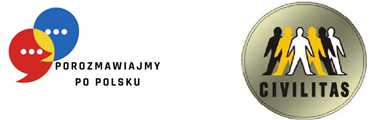 ГРАФІК НАВЧАННЯ ГРУПА №6- А1 (EG)HARMONOGRAM SZKOLENIA GRUPA NR 6 – A1 (EG)Назва і номер проєкту: «Розмовляймо польською» RPLB.08.03.00-08-0001/22Викладач: др Elżbieta GazdeckaNazwa i numer projektu: „Porozmawiajmy po polsku”, RPLB.08.03.00-08-0001/22Prowadzący: dr Elżbieta Gazdecka№Lp.ДатаDataГодини заннятьGodziny zajęćГодини заннятьGodziny zajęćКількість навчальних годинLiczba godzin dydaktycznychМісце навчанняMiejsce szkolenia№Lp.ДатаDataВід год.Od godz.До год.Do godz.Кількість навчальних годинLiczba godzin dydaktycznychМісце навчанняMiejsce szkolenia105.06.202316:1518:453 год. (вкл. 15 хв. перерву)вул. Chopina 15a, зал 302206.06.202316:1518:453 год. (вкл. 15 хв. перерву)вул. Chopina 15a, зал 302307.06.202316:1518:453 год. (вкл. 15 хв. перерву)вул. Chopina 15a, зал 302412.06.202316:1518:453 год. (вкл. 15 хв. перерву)вул. Chopina 15a, зал 302513.06.202316:1518:453 год. (вкл. 15 хв. перерву)вул. Chopina 15a, зал 302614.06.202316:1518:453 год. (вкл. 15 хв. перерву)вул. Chopina 15a, зал 302715.06.202316:1518:453 год. (вкл. 15 хв. перерву)вул. Chopina 15a, зал 302816.06.202316:1518:453 год. (вкл. 15 хв. перерву)вул. Chopina 15a, зал 302919.06.202316:1518:453 год. (вкл. 15 хв. перерву)вул. Chopina 15a, зал 3021020.06.202316:1518:453 год. (вкл. 15 хв. перерву)вул. Chopina 15a, зал 302